Образовательное событие «Зоопарк»http://www.youtube.com/watch?v=MkMZyNjFz9k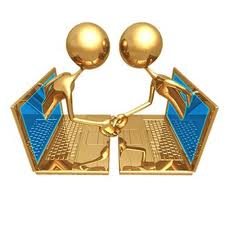 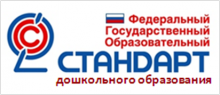 Содержание образовательного процессадля детей дошкольного возраста (3 года - 8 лет)это ряд видов деятельности, таких как: игровая, включая сюжетно-ролевую игру, игру с правилами и другие виды игры коммуникативная (общение и взаимодействие со взрослыми и сверстниками)познавательно-исследовательская (исследования объектов  и экспериментирования с ними)самообслуживание и элементарный бытовой труд (в помещении и на улице)конструирование из разного материала, включая конструкторы, модули, бумагу, природный и иной материал, изобразительная (рисование, лепка, аппликация),музыкальная (восприятие и понимание смысла музыкальных произведений, пение, музыкально-ритмические движения, игры на детских музыкальных инструментах) двигательная (овладение основными движениями) формы активности ребёнкаОсновные принципы 
дошкольного образования1) полноценное проживание ребенком всех этапов детства (младенческого, раннего и дошкольного возраста), обогащение (амплификация) детского развития2) построение образовательной деятельности на основе индивидуальных особенностей каждого ребенка, при котором сам ребенок становится активным в выборе содержания своего образования, становится субъектом образования (далее - индивидуализация дошкольного образования)3) содействие и сотрудничество детей и взрослых, признание ребенка полноценным участником (субъектом) образовательных отношений4) поддержка инициативы детей в различных видах деятельности5) сотрудничество Организации с семьей6) приобщение детей к социокультурным  нормам, традициям семьи, общества и государства7) формирование познавательных интересов и познавательных действий ребенка в различных видах деятельности8) возрастная адекватность дошкольного образования (соответствие условий, требований, методов возрасту и особенностям развития)9) учет этнокультурной ситуации развития детейСистемная паутинка по проектуСредства образовательного процессапредметы среды окружающей ребёнкасоциальное окружение (педагоги, специалисты, родители, сверстники и общение с ними)разнообразные виды детской деятельности (игровая, трудовая, опытно - экспериментальная и т.д.)образовательные ситуацииВсе средства связаны друг с другом, используются 
в единстве и комплексе.Познавательное развитие 
ведущая деятельность - познавательно-исследовательская, 
формы:Речевое развитие 
ведущая деятельность - коммуникативная,
формы:Социально-коммуникативное развитие 
ведущая деятельность - игровая, 
формы:Художественно-эстетическое  развитие
ведущая деятельность - продуктивная, 
формы:Физическое развитие 
ведущая деятельность -двигательная,
 формы:Формы взаимодействия с семьей и соц. партнерами 
формы: